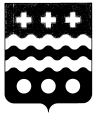 РОССИЙСКАЯ ФЕДЕРАЦИЯСОБРАНИЕ ДЕПУТАТОВ МОЛОКОВСКОГО РАЙОНА
ТВЕРСКОЙ ОБЛАСТИРЕШЕНИЕ«О  БЮДЖЕТЕ МОЛОКОВСКОГО РАЙОНА НА 2015  ГОД И НА ПЛАНОВЫЙ ПЕРИОД  2016 И 2017 ГОДОВ»«22» декабря 2014 г.                                                                                             № 61           В соответствии с Бюджетным кодексом РФ, Положением о бюджетном процессе в  Молоковском районе, утвержденным решением Собрания депутатов  Молоковского  района № 138 от  06.09.2010 г.   Собрание депутатов  Молоковского района решило:  Статья 1      1. Утвердить основные характеристики  бюджета Молоковского района на 2015 год:      1)  общий объем доходов  бюджета Молоковского района в сумме 96861,6 тыс. руб.      2)  общий объем расходов  бюджета Молоковского района в сумме 96861,6 тыс. руб.      2. Утвердить основные характеристики  бюджета Молоковского района на 2016 и 2017 годы:              1)  общий объем доходов  бюджета Молоковского района  на 2016 год в сумме 96903,3 тыс. руб., и на 2017 год в сумме  98019,9  тыс. руб.      2)  общий объем расходов  бюджета Молоковского района на 2016 год в сумме 96903,3 тыс. руб.,  в том числе условно утвержденные расходы в сумме 1647,7 тыс. руб., и на 2017 год в сумме 98019,9 тыс. руб., в том числе условно утвержденные расходы в сумме 3282,2 тыс. руб.              3.Утвердить источники финансирования дефицита бюджета Молоковского района на 2015 год  и на плановый период 2016 и 2017 годов согласно приложению №1 к настоящему решению.Статья 2Утвердить коды главных администраторов доходов местного бюджета Молоковского района  и главных администраторов источников финансирования дефицита  бюджета Молоковского района  на 2015 год и на плановый период 2016 и 2017 годов   согласно приложению №2 к настоящему решению.Утвердить перечень главных администраторов доходов бюджета Молоковского района на 2015 год и на плановый период 2016 и 2017 годов согласно приложению №3 к настоящему решению.Утвердить перечень главных администраторов источников финансирования дефицита бюджета Молоковского района на 2015 год и на плановый период 2016 и 2017 годов, согласно приложению №4 к настоящему решению.В случае изменения в 2015 году состава и (или) функций главных администраторов доходов  бюджета Молоковского района  или главных администраторов источников финансирования дефицита  бюджета Молоковского района   Администрация Молоковского района ,   разрабатывает и представляет в  Собрание депутатов Молоковского района  проект решения  о внесении изменений в настоящее решение в части уточнения состава закрепленных за ними кодов классификации доходов бюджетов Российской Федерации или классификации источников финансирования дефицитов бюджетов.Закрепить отдельные доходные источники местных бюджетов поселений за главными администраторами доходов местных бюджетов на 2015 год и на плановый период 2016 и 2017 годов – органами  местного самоуправления Молоковского района   согласно приложению   №5  к настоящему решению. Утвердить перечень главных администраторов доходов бюджета Молоковского района  на 2015 год и на плановый период 2016 и 2017 годов – органов государственной власти Российской Федерации, субъекта Российской Федерации  согласно приложению №6 к настоящему решению.       7.   Утвердить нормативы распределения доходов бюджета Молоковского района   согласно приложению №7 к настоящему решению.Статья 3      1.Учесть в  бюджете Молоковского района   прогнозируемые доходы местного бюджета по группам, подгруппам, статьям, подстатьям и элементам доходов классификации доходов бюджетов Российской Федерации на 2015 год и на плановый период 2016 и 2017 годов согласно приложению 8 к настоящему решению.Статья 4Утвердить в пределах общего объема расходов, установленного статьей 1 настоящего решения, распределение бюджетных ассигнований по разделам и подразделам классификации расходов бюджетов на 2015 год и плановый период 2016 и 2017 годов согласно приложению №9  к настоящему решению.       2. Утвердить ведомственную структуру расходов  бюджета Молоковского района:      1) на 2015 год согласно приложению  №10   к настоящему решению;      2) на плановый период 2016 – 2017 годов согласно приложению №11 к настоящему решению.       3.Утвердить объём и распределение бюджетных ассигнований на реализацию муниципальных программ Молоковского района и по непрограммным направлениям деятельности по главным распорядителям средств районного бюджета:        1) на 2015 год согласно приложению №12 к настоящему решению;2) на плановый период 2016 – 2017 годов согласно приложению  №13  к настоящему решению.4. Утвердить распределение бюджетных ассигнований бюджета Молоковского района  по разделам и подразделам, целевым статьям и группам видов расходов классификации расходов бюджета:1) на 2015 год согласно приложению № 14 к настоящему решению;2) на 2016 - 2017 годы согласно приложению №15 к настоящему решению.      5.Утвердить общий объем бюджетных ассигнований, направляемых на исполнение публичных нормативных обязательств:       1) на 2015 год в сумме  540,4 тыс. руб., согласно приложению №16 к настоящему решению;       2)  на 2016 год  - в сумме  540,4 тыс. руб., на 2017 год - в сумме 540,4 тыс. руб. согласно приложению №17 к настоящему решению.Статья 51. Утвердить общий объем дотаций на выравнивание бюджетной обеспеченности из областного бюджета на 2015 год в сумме 10733,0 тыс. руб., на 2016 год в сумме 9099,0 тыс. руб., на 2017 год в сумме 7498,0 тыс. руб.2. Утвердить общий объем дотаций на поддержку мер по обеспечению сбалансированности бюджетов из областного бюджета на 2015 год в сумме 25607,0 тыс. руб., на 2016 год в сумме 25589,0 тыс. руб., на 2017 год в сумме 25570,0 тыс. руб.Статья 6Установить, что средства, поступающие в 2015 году и  плановый период 2016 и 2017 годов в бюджет Молоковского района,  из  областного бюджета в виде субвенций направляются:На осуществление полномочий по государственной регистрации актов гражданского состояния в 2015 году в сумме 156,1 тыс. руб., в 2016 году в сумме 149,5 тыс. руб., в 2017 году в сумме 164,8 тыс. руб.На реализацию государственных полномочий по созданию, исполнению полномочий и обеспечению деятельности комиссий по делам несовершеннолетних и защите их прав в 2015 году  в сумме 297,4 тыс. руб., в 2016 году  в сумме 297,4 тыс. руб., в 2017 году  в сумме 297,4 тыс. руб.  На выплату компенсации части родительской платы за содержание ребенка в государственных и муниципальных образовательных учреждениях, реализующих основную общеобразовательную программу дошкольного  образования в 2015 году в сумме 290,1  тыс. руб., в 2016 году в сумме 290,1  тыс. руб. в 2017 году в сумме 290,1  тыс. руб.На обеспечение государственных гарантий прав граждан на получение общедоступного и бесплатного образования в общеобразовательных учреждениях в 2015 году в сумме  19427,0 тыс. руб.,   в 2016 году в сумме  19427,0 тыс. руб., в 2017 году в сумме  19427,0 тыс. руб.На осуществление отдельных государственных полномочий в сфере осуществления дорожной деятельности в 2015 году в сумме 3753,0 тыс. руб.,  в 2016 году в сумме 3753,0 тыс. руб.,  в 2017  году  в сумме  3753,0 тыс. руб.На осуществление отдельных государственных полномочий по созданию административных комиссий и определению перечня должностных лиц, уполномоченных составлять протоколы об административных правонарушениях в 2015 году в сумме 66,0 тыс. руб., в 2016 году в сумме 66,0 тыс. руб., в 2017 году в сумме 66,0 тыс. руб.,На осуществление государственных полномочий по обеспечению благоустроенными жилыми помещениями специализированного жилищного фонда детей-сирот, детей, оставшихся без попечения родителей, лиц из их числа по договорам найма специализированных жилых помещений в 2015 году в сумме 621,3 тыс. руб., в 2016 году в сумме 621,3 тыс. руб., в 2017 году в сумме 1863,8 тыс. руб.На обеспечение государственных гарантий реализации прав на получение общедоступного и бесплатного дошкольного образования в муниципальных  дошкольных  образовательных  организациях в 2015 году в сумме  6370,0 тыс. руб., в 2016 году в сумме  6370,0 тыс. руб.,    в 2017 году в сумме  6370,0 тыс. руб.,На осуществление государственных полномочий по составлению списков кандидатов в присяжные заседатели федеральных судов общей юрисдикции в 2016 году в сумме 21,8 тыс. руб.,На осуществление органами местного самоуправления отдельных государственных полномочий Тверской области по организации проведения на территории Тверской области мероприятий по предупреждению и ликвидации болезней животных, их лечению, защите населения от болезней, общих для человека и животных в 2017 году  в сумме 143,9 тыс. руб.,Статья 7Утвердить объем бюджетных ассигнований дорожного фонда Молоковского района на 2015 год в сумме 2307,0 тыс. руб., на 2016 год в сумме 2323,4 тыс. руб., на 2017 год в сумме  2039,0 тыс. руб.Статья 81. Утвердить на 2015 год объем иных межбюджетных трансфертов из бюджета Молоковского района в целях обеспечения сбалансированности бюджетов поселений входящих в состав Молоковского района  в сумме  1100,0  тыс. руб.       2. Утвердить  объем иных межбюджетных трансфертов из бюджета Молоковского района в целях обеспечения сбалансированности бюджетов поселений,  входящих в состав Молоковского района на 2016 год в сумме  1100,0 тыс. руб., и на 2017 год в сумме  1100,0 тыс. руб. 3.  Утвердить Порядок предоставления и распределения иных межбюджетных трансфертов из бюджета Молоковского района в целях обеспечения сбалансированности бюджетов поселений, входящих в состав Молоковского района, согласно приложению № 18 к настоящему решению.       4. Утвердить распределение  иных межбюджетных трансфертов из бюджета Молоковского района в целях обеспечения сбалансированности бюджетов поселений,  входящих в состав Молоковского района  на 2015 год согласно приложению № 19     к настоящему решению5.  Утвердить распределение  иных межбюджетных трансфертов из бюджета Молоковского района в целях обеспечения сбалансированности бюджетов поселений,  входящих в состав Молоковского района  на 2016 и 2017  годы согласно приложению  №20  к настоящему решению.Статья 91. Утвердить на 2015 год объем иных межбюджетных трансфертов из бюджета Молоковского района бюджетам поселений входящих в состав Молоковского района  в сумме  600,0  тыс. руб.       2. Распределение иных  межбюджетных трансфертов бюджетов поселений осуществляется  в соответствии с Порядком предоставления и распределения иных межбюджетных трансфертов из бюджета Молоковского района Тверской области бюджетам поселений Молоковского района Тверской области в целях софинансирования расходных обязательств по организации водоотведения в части разработки проектно-сметной документации на строительство очистных сооружений хозяйственно-бытовых стоков, согласно приложению № 21 к настоящему решению.       Статья 101. В соответствии со статьей 78 Бюджетного кодекса Российской Федерации из  бюджета района предоставляются: субсидии юридическим лицам, оказывающим услуги бань по тарифам не обеспечивающим возмещение издержек в целях компенсации выпадающих доходов в соответствии с муниципальной программой «Развитие бытовых услуг Молоковского района».      2. Порядок определения объема и предоставления субсидий, предусмотренных частью 1 настоящей статьи, определяется администрацией Молоковского района.          Статья 111. В соответствии со статьей 78.1 Бюджетного кодекса Российской Федерации из бюджета района предоставляются:1)  субсидии некоммерческим организациям, предусмотренные муниципальной  программой Молоковского района «Повышение эффективности деятельности администрации района по реализации своих полномочий по решению вопросов местного значения и осуществлению отдельных государственных полномочий, переданных на районный уровень в соответствии с законодательством, на 2014-2018 годы»;2. Порядок определения объема и предоставления субсидий, предусмотренных частью 1 настоящей статьи, определяется администрацией Молоковского района.Статья 12Утвердить в составе расходов  бюджета Молоковского района средства на создание резервного фонда Администрации Молоковского района в 2015 году в сумме  250,0  тыс. руб., в 2016 году в сумме 250,0 тыс.руб., в 2017 году в сумме 250,0 тыс. руб.Статья 13Установить, что средства, поступающие в счет возврата ранее предоставленных из  бюджета района ссуд и бюджетных кредитов, а также плата за пользование ими вносятся в  бюджет Молоковского района.Статья 14Установить верхний предел муниципального долга  Молоковского района на 1 января 2016 года в размере  равном нолю, в том числе по муниципальным гарантиям Молоковского района в размере равном нолю.Установить объем расходов на обслуживание муниципального долга Молоковского района на 2015 год в размере равном нолю.        Установить предельный объем муниципального долга Молоковского района на 2015  год в сумме   6042,9   тыс. руб.         Установить предельный объем расходов на обслуживание муниципального долга Молоковского района на 2015 год в сумме 9882,1                           тыс. руб.       2. Установить верхний предел муниципального долга  Молоковского района на 1 января 2017 года в размере равном нолю, в том числе по муниципальным гарантия Молоковского района в размере  равном нолю.Установить объем расходов на обслуживание муниципального долга Молоковского района на 2016 год в размере равном нолю.        Установить предельный объем муниципального долга Молоковского района на 2016 год в сумме   6315,1 тыс. руб.        Установить предельный объем расходов на обслуживание муниципального долга Молоковского района на 2016 год в сумме 9886,1 тыс. руб.        3. Установить верхний предел муниципального долга  Молоковского района на 1 января 2018 года в размере равном нолю, в том числе по муниципальным гарантиям Молоковского района в размере  равном нолю.    Установить объем расходов на обслуживание муниципального долга Молоковского района на 2017 год в размере равном нолю.         Установить предельный объем муниципального долга Молоковского района на 2017 год в сумме  6436,9 тыс. руб.        Установить предельный объем расходов на обслуживание муниципального долга Молоковского района на 2017 год в сумме    9846,6 тыс. руб.Статья 151.Утвердить Программу муниципальных заимствований Молоковского района на 2015 год согласно приложению №222.Утвердить Программу муниципальных заимствований Молоковского района на 2016 год согласно приложению №23.3.Утвердить Программу муниципальных заимствований Молоковского района на 2017 год согласно приложению №24.Статья 161.Утвердить Программу муниципальных  гарантий Молоковского района на 2015 год согласно приложению №25 к настоящему решению.2.Утвердить Программу муниципальных  гарантий Молоковского района на 2016 год согласно приложению №26 к настоящему решению.3.Утвердить Программу муниципальных  гарантий Молоковского района на 2017 год согласно приложению №27 к настоящему решению.Статья 171. Заключение и оплата получателями средств  бюджета района муниципальных контрактов (договоров), исполнение которых осуществляется за счет средств  бюджета Молоковского района, производятся в пределах доведенных им по кодам классификации расходов  бюджета района лимитов бюджетных обязательств и с учетом принятых и неисполненных обязательств.2. Получатель средств  бюджета района при заключении муниципальных контрактов (договоров) на поставку товаров, выполнение работ, оказание услуг вправе предусматривать авансовые платежи:1) в размере 100 процентов суммы муниципального контракта (договора) - по муниципальным контрактам (договорам):о предоставлении услуг связи;о подписке на печатные издания и об их приобретении;об обучении, в том числе на курсах повышения квалификации и семинарах;о приобретении авиа - и железнодорожных билетов;о приобретении билетов для проезда городским и пригородным транспортом;на приобретение путевок на санаторно-курортное лечение;по договорам обязательного страхования гражданской ответственности владельцев транспортных средств;по расходам, связанным с участием органов  местного самоуправления Молоковского района в региональных и районных мероприятиях;по расходам, связанным с организацией и проведением органами   местного самоуправления Молоковского района региональных и районных мероприятий;по муниципальным контрактам (договорам) о поставке товаров, выполнении работ, оказании услуг, связанных со строительным процессом, перечень которых определяется нормативным правовым актом администрации Молоковского района, в том числе в части оборудования, требующего монтажа;2) в размере 30 процентов суммы муниципального контракта (договора), если иное не предусмотрено действующим законодательством, - по остальным муниципальным контрактам (договорам).3. Муниципальные бюджетные учреждения Молоковского района при заключении ими договоров на поставку товаров, выполнение работ, оказание услуг за счет средств субсидий, предоставляемых районным бюджетом в соответствии с абзацем вторым пункта 1 статьи 78.1  Бюджетного кодекса Российской Федерации вправе предусматривать авансовые платежи в размере не более 30 процентов суммы контракта (договора), если иное не предусмотрено действующим законодательством.Статья 18.Глава Молоковского района, органы местного самоуправления Молоковского района не вправе принимать в 2015 году решения об увеличении численности муниципальных служащих и работников муниципальных казенных учреждений и муниципальных бюджетных учреждений Молоковского района, за исключением случаев, связанных с увеличением объема полномочий и функций  органов местного самоуправления Молоковского района, обусловленных изменением федерального законодательства, законодательства Тверской области и Молоковского района. Статья 19Установить, что в ходе исполнения  бюджета Молоковского района  финансовый отдел администрации Молоковского района  имеет право вносить изменения в сводную бюджетную роспись:на сумму средств, поступивших из федерального и областного бюджетов , имеющих целевое назначение, не утвержденных настоящим решением или предусмотренных в меньшем объеме;на сумму остатков по состоянию на 1 января 2015 года целевых средств, поступивших из федерального и областного бюджетов в  бюджет Молоковского района и не использованных в 2014 году, подлежащих использованию в 2015 году на те же цели, при наличии потребности в них в соответствии с решением главного администратора бюджетных средств;в иных случаях, установленных законодательством Российской Федерации.      Статья 20Собрание депутатов Молоковского района, органы местного самоуправления района осуществляют  контроль за исполнением бюджетов поселений Молоковского района в пределах полномочий, установленных бюджетным законодательством.Статья 21Настоящее решение вступает в силу с 1 января 2015 года и подлежит официальному опубликованию.Глава Молоковского района                                                               А.П.Ефименко